مجلس حقوق الإنسانالدورة الثالثة والأربعون24 شباط/فبراير - 13 آذار/مارس و15-23 حزيران/يونيه 2020البند 9 من جدول الأعمالالعنصرية والتمييز العنصري وكره الأجانب وما يتصل بذلك من أشكال التعصب، ومتابعة وتنفيذ إعلان وبرنامج عمل ديربان		قرار اعتمده مجلس حقوق الإنسان في 22 حزيران/يونيه 2020	43/36-	ولاية المقررة الخاصة المعنية بالأشكال المعاصرة للعنصرية والتمييز العنصري وكُره الأجانب وما يتصل بذلك من تعصّب	إن مجلس حقوق الإنسان،	إذ يشير إلى قراره 7/34 المؤرخ 28 آذار/مارس 2008 وإلى جميع قراراته المتعلقة بولاية المقرر(ة) الخاص(ة) المعني(ة) بالأشكال المعاصرة للعنصرية والتمييز العنصري وكراهية الأجانب وما يتصل بذلك من تعصب، وكذلك إلى قرارات لجنة حقوق الإنسان،	وإذ يشير كذلك إلى أهمية خطة التنمية المستدامة لعام 2030، بما في ذلك الهدف 10 من أهداف التنمية المستدامة، وإعلان وبرنامج عمل ديربان، في النهوض بالمساواة العرقية، وكفالة تكافؤ الفرص للجميع، وضمان المساواة أمام القانون، وتعزيز الإدماج الاجتماعي والاقتصادي والسياسي دون تمييز على أساس العرق أو السن أو الجنس أو الإعاقة أو النسب أو الأصل القومي أو الإثني أو الدين أو الوضع الاقتصادي أو أي وضع آخر،	1-	يقرر تجديد ولاية المقررة الخاصة المعنية بالأشكال المعاصرة للعنصرية والتمييز العنصري وكره الأجانب وما يتصل بذلك من تعصب لفترة ثلاث سنوات أخرى، وفقاً للاختصاصات الواردة في قرار مجلس حقوق الإنسان 7/34؛	2-	يطلب إلى المقرر(ة) الخاص(ة) أن يقدم/تقدم إلى مجلس حقوق الإنسان والجمعية العامة تقريراً سنوياً عن جميع الأنشطة المتصلة بالولاية بغية تحقيق أقصى منفعة ممكنة من عملية الإبلاغ؛	3-	يطلب أيضاً إلى المقرر(ة) الخاص(ة) أن يشارك/تشارك في الحوارات الدولية ومنتديات السياسات ذات الصلة المتعلقة بتنفيذ خطة التنمية المستدامة لعام 2030، وأن يجري/تجري بحوثاً مواضيعية بغية إسداء المشورة إلى الدول والمؤسسات الحكومية المعنية بشأن القضاء على جميع أشكال العنصرية والتمييز العنصري وكره الأجانب وما يتصل بذلك من تعصب في تنفيذ خطة عام 2030، بما في ذلك فيما يتعلق بالغايتين 10-2 و10-3 من أهداف التنمية المستدامة؛	4-	يطلب كذلك إلى المقرر(ة) الخاص(ة) أن يسهم/تسهم في الذكرى السنوية العشرين لاعتماد إعلان وبرنامج عمل ديربان، بسبل منها المشاركة في الاجتماعات ذات الصلة؛ 	5-	يطلب إلى الأمين العام ومفوضة الأمم المتحدة السامية لحقوق الإنسان أن يقدما إلى المقرر(ة) الخاص(ة) كل ما يلزمه(ا) من موارد بشرية ومساعدة تقنية ومالية للاضطلاع بالولاية على نحو فعال؛	6-	يقرّر إبقاء هذه المسألة ذات الأولوية قيد نظره.الجلسة 46
22 حزيران/يونيه 2020[اعتُمِد دون تصويت.]الأمم المتحدةA/HRC/RES/43/36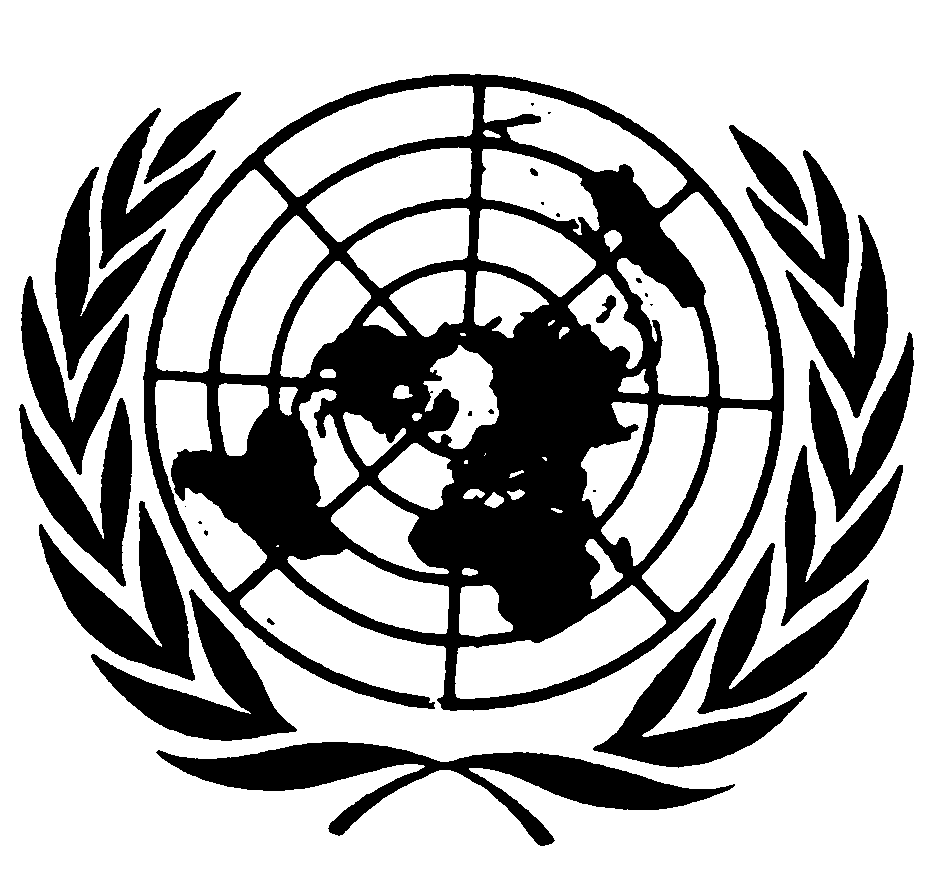 الجمعية العامةDistr.: General6 July 2020ArabicOriginal: English